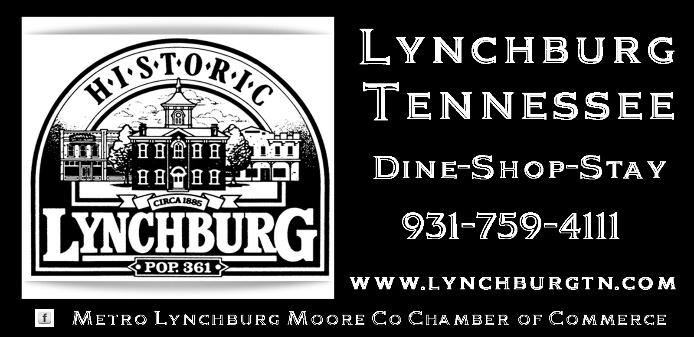 Metro Lynchburg / Moore County Chamber of Commerce2023 Frontier Days/ June 24, 2023Live Auction Donation RequestLynchburg Public SquareThe Metro Lynchburg/Moore County Chamber of Commerce will hold it’s annual “Live Auction” fundraiser on June 24th as our yearly celebration.Frontier Days is a two-day event with the auction being held on Saturday on the Town Square. The event will attract thousands of visitors to our community and will provide an advertising venue for your business. The auctioneer will be sure to announce your business and donation several times during the live auction.All the funds raised by the Chamber during the auction will allow us to support other nonprofit organizations, Moore County High School Scholarships and contribute to the enhancement of our town. We appreciate your support with any donation or contribution you can make. Your donations are tax-deductible and our 501C6 is available upon request.Please respond with donation or contributions by June 1, 2023.  We can arrange for items to be picked up.Marsha HaleFrontier Days AuctionP.O. Box 100Lynchburg, TN 37352Marsha.lynchburgcoc@gmail.com931-247-5540Looking forward to hearing from you.Marsha Hale 2023 Chamber President